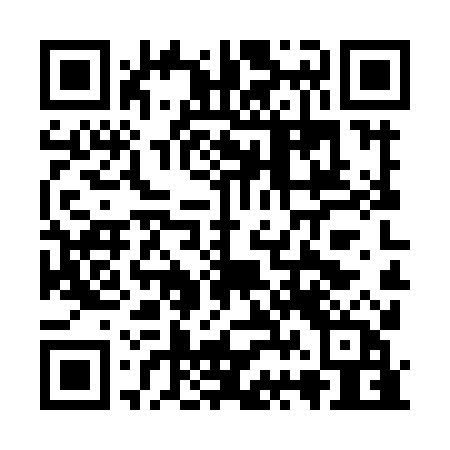 Prayer times for Ciudad Barrios, El SalvadorWed 1 May 2024 - Fri 31 May 2024High Latitude Method: NonePrayer Calculation Method: Muslim World LeagueAsar Calculation Method: ShafiPrayer times provided by https://www.salahtimes.comDateDayFajrSunriseDhuhrAsrMaghribIsha1Wed4:175:3111:503:006:097:192Thu4:165:3111:503:006:097:203Fri4:155:3011:503:016:107:204Sat4:155:3011:503:016:107:205Sun4:145:3011:503:026:107:216Mon4:145:2911:503:026:107:217Tue4:135:2911:503:036:117:228Wed4:135:2811:503:046:117:229Thu4:125:2811:493:046:117:2210Fri4:125:2811:493:056:117:2311Sat4:115:2711:493:056:127:2312Sun4:115:2711:493:066:127:2413Mon4:115:2711:493:066:127:2414Tue4:105:2711:493:076:127:2415Wed4:105:2611:493:076:137:2516Thu4:095:2611:493:086:137:2517Fri4:095:2611:503:086:137:2618Sat4:095:2611:503:096:137:2619Sun4:085:2611:503:096:147:2620Mon4:085:2511:503:106:147:2721Tue4:085:2511:503:106:147:2722Wed4:085:2511:503:106:157:2823Thu4:075:2511:503:116:157:2824Fri4:075:2511:503:116:157:2825Sat4:075:2511:503:126:167:2926Sun4:075:2511:503:126:167:2927Mon4:065:2511:503:136:167:3028Tue4:065:2411:503:136:177:3029Wed4:065:2411:513:146:177:3130Thu4:065:2411:513:146:177:3131Fri4:065:2411:513:146:177:31